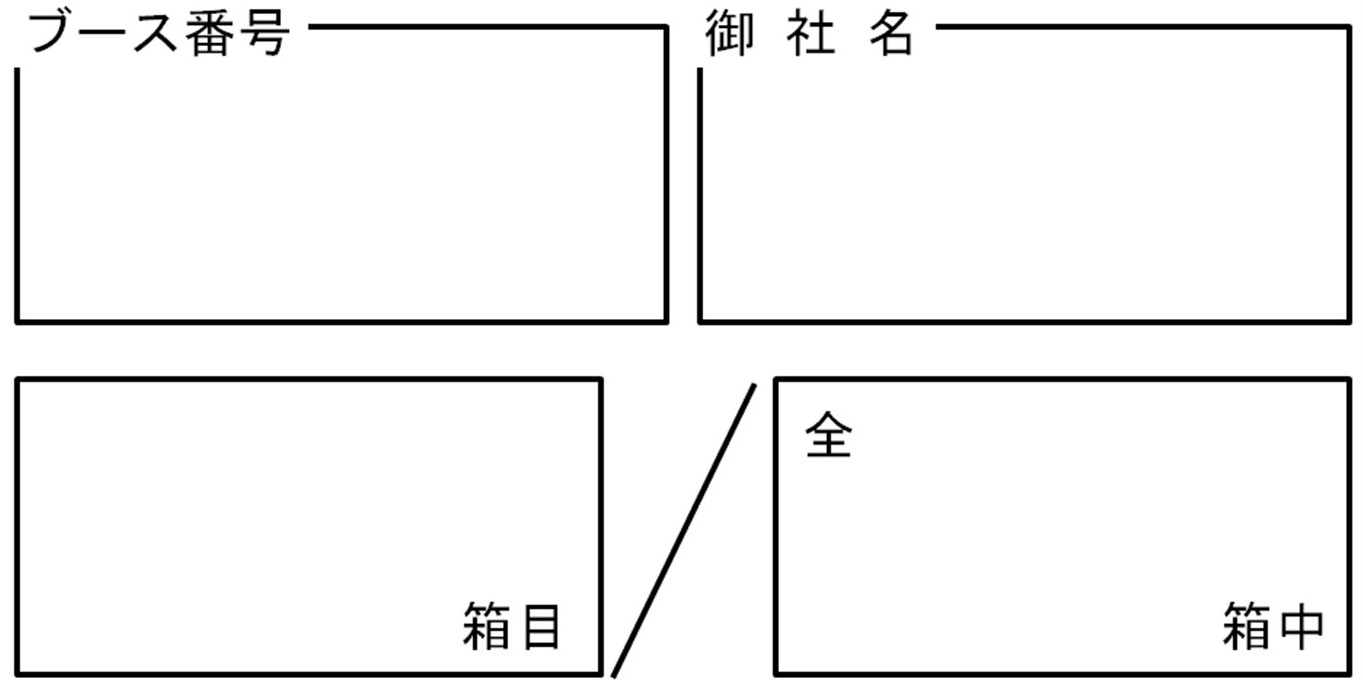 ROBOMECH2016 機器展示搬入出調査票機器展示物の搬入、搬出を円滑に行っていただくために、下記の情報をお知らせ下さい。（分かる範囲で、できるだけ詳しくお願いします）なお、車両でお越しいただく場合は、1社あたり1台まで、駐車無料サービス（当日限り）を提供いたします。当日、会場の総合受付に駐車券をご提出下さい。貴社名：　　　　　　　　　　　　　　　　　　□ 無料駐車券希望当日の連絡先（機器展示ご担当者）　　　　　　  □ 6/8  □ 6/9  □ 6/10　氏名：　　　　　　　　　　　　　　　　　　□ S字フック，チェーン希望　携帯番号：　　　　　　　　　　　　　　　　            　 個【搬入方法】前日（6/8の15:00～18:00着）に宅配便で郵送（運送業者による搬入を含む）梱包数：　　　　　個前日（6/8の15:00～18:00）に車両で搬入梱包数：　　　　　個車種：　　　　　　　　　　　ナンバー：　　　　　　　　　　　　　　　当日（6/9の9:30まで）に車両で搬入・設置梱包数：　　　　　個車種：　　　　　　　　　　　ナンバー：　　　　　　　　　　　　　　　【搬出方法】宅配便で搬出（各自で手配済み）（運送業者による搬出を含む）梱包数：　　　　　個宅配便で搬出（会場にて手配）梱包数：　　　　　個車両で搬出梱包数：　　　　　個車種：　　　　　　　　　　　ナンバー：　　　　　　　　　　　　　　　提出期限：平成28年5月30日（月）提出先：ROBOMECH2016企業展示・広告担当　　玉川大学工学部エンジニアリングデザイン学科　　福田 靖　宛TEL/FAX　： 042-739-8363E-mail　： robomec2016ex@tamagawa.ac.jpブース
番号企業名ブース
番号企業名1オプティトラック・ジャパン㈱22㈱アールティ2日本バイナリー㈱23㈱パルメソ3日立産機システム㈱24北陽電機㈱4アーカイブティップス㈱25㈱サイマコーポレーション5㈱ブイエムシー26㈱知能機械研究所6マスワークス合同会社27㈱ビュープラス7サスティナブル ロボティクス28㈱ナックイメージテクノロジー8ローランド ディー．ジー．㈱29㈱テック技販9㈱日の出製作所30ビー・エル・オートテック㈱10㈱スパイス31インターリハ㈱11㈱クレアクト・インターナショナル32㈱小野電機製作所12㈱ヤマシナ33㈱テラバイト13㈲追坂電子機器34日本電産シンポ㈱14サイバネットシステム㈱35㈱東芝15㈲杉浦機械設計事務所36日本ナショナルインスツルメンツ㈱16TechShare㈱37海内工業㈱17㈱アルゴ38海内工業㈱18ロボティズカタログ展示富士技術出版㈱19㈱ライブラリーカタログ展示㈱ヤマシナ20東京ロボティクス㈱カタログ展示日本機械学会ロボメカ部門21㈱丸ヱム製作所カタログ展示その他